Shandrenko Vladimir GrigoryevichGeneral details:Certificates:Experience:Documents and further information:Dear Sir or Madam,
I am seeking a great company to continue a career as an ordinary seaman (with welder skills); I would like to eventually be a Master of the merchant ship in future (with additional training and experience).  I have high technical knowledge and experience level. I have been working 14 years us chief of a technological bureau at the big machine building plant in Mariupol, Ukraine.  I have 1(one)  contract us ordinary seaman/welder  on a bulk carrier (more detailed in application, CV)
I have a ship`s electrical-gas welder certificate. I have good English speaking and writing skills.
Im self-motivated and innovative with strong work ethics. I have perfect health condition and active live position.I am not drink alcohol and I am not smoking.
I think that I am one of the most eligible candidates for position ordinary seaman (+welder,if necessary) in your company. 
I am looking forward to work with your company. I am hoping that if I get selected for this position, it would be a very knowledgeable experience to work with experts like you. 
Please call me on the above contact details for further conversation about this position. 
Thanks for considering my application and CVPosition applied for: Ordinary SeamanAdditional position applied for: WelderDate of birth: 29.08.1977 (age: 40)Citizenship: UkraineResidence permit in Ukraine: YesCountry of residence: UkraineCity of residence: MariupolPermanent address: mitropolitskaya h110/43 f53Contact Tel. No: +38 (098) 250-35-76E-Mail: vladimirshandrenko1977@gmail.comSkype: vladimirshandrenkoU.S. visa: NoE.U. visa: Yes. Expiration date 04.07.2020Ukrainian biometric international passport: Not specifiedDate available from: 27.08.2017English knowledge: GoodMinimum salary: 800 $ per month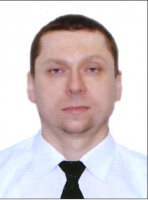 DocumentNumberPlace of issueDate of expiryCivil passportBA 784088Mariupol00.00.0000Seamanâs passportAB 553078MTP of Mariupol19.05.2020Tourist passportFB 822932143523.09.2025TypeNumberPlace of issueDate of expiryordinary seamen10709/2015/06Harbor master of seaport of mariupolol00.00.0000ship`s electrical-gas welderer13124/2016/06Harbor master of seaport of mariupolol00.00.0000safety familiarization basic training and instruction for all seafarerso30356The centre of maritime transport specialists training19.10.2021security related training and instruction for all seafarers522Mariupol marine seamen`s training center10.04.2020Proficiency in survival craft and rescue boats (other then fast rescue boats)4676Mariupol marine seamen`s training center10.04.2020PositionFrom / ToVessel nameVessel typeDWTMEBHPFlagShipownerCrewingOrdinary Seaman02.01.2017-30.06.2017Brittany 1Bulk Carrier15547-PanamaClark Navigation SABulgarian Employment AgencyDeck Cadet16.02.2015-16.04.2015Kapitan BelousovIce Breaker3333-UkraineUkrainian Sea Ports Authority&mdash;